    FATYM Vranov nad Dyjí a farnost Jeníkov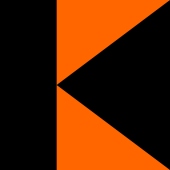 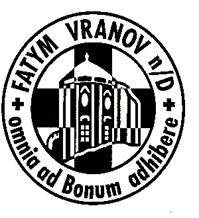 ve spolupráci s Kolpingovou rodinou ŠtítarySrdečně zvou holky a kluky od 5 – 17 letna prázdninové pobyty do rekreační oblasti na jižní Moravě u vranovské přehrady  Pro děti a mládež jsou připravené tyto prázdninové pobyty:Tábor pro děti a mládež 12 - 15 let turnus A29. 6. – 6. 7. ve Vranově nad Dyjí  téma: Boj o Středozem hlavní vedoucí: Martin Klaška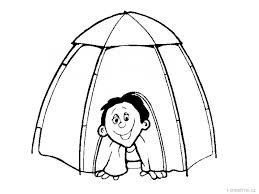 Chaloupka pro kluky 13 – 17 let10. 7. - 17. 7. 2017 Štítary na Moravě  téma: Expedice K4 hlavní vedoucí: 	Filip NaiserTábor  pro děti 5 - 12 let turnus B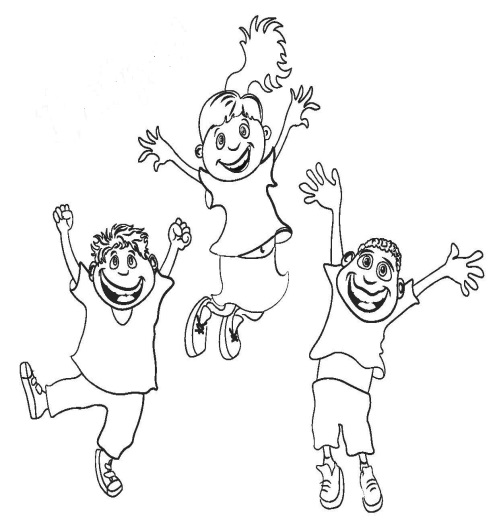 13. 7. - 20. 7. ve Vranově nad Dyjí  téma: Don Bosco hlavní vedoucí: Bohumila HubáčkováChaloupka pro holky 14 – 17 let5. 8. - 12. 8.  Štítary na Moravě  téma: Marie Magdaléna hlavní vedoucí: Eliška Blažková, Ludmila RozsypalováDíky dotacím a štědrosti dobrodinců a dárců je příspěvek na tábor 1000,- (náklady a vše spojené jsou ve skutečnosti daleko vyšší), ti, kteří se přihlásí do 30. 5. zaplatí jen 700,-KčPřihlášky odevzdávejte nejpozději do 1. 6. 2019 na faře v Jeníkově Eliška Blažková 739 723 444, email: eli.blazkova@email.cznebo u s. k. Táni Dohnalové mobil: 731 40 27 48 email: marieantonina@seznam.cz včetně zálohy 100,-